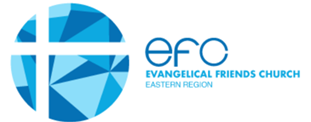 DEVELOPMENT FUND LOAN Short FormPlease include the following documents:Minutes of the meeting stating approved motion to borrow funds, signed by authorized agent.Loan Application signed by the authorized agent.Copy of the Property Insurance Policy.Copy of the current approved budget.Last year and current year profit and loss statements.DEVELOPMENT FUND LOAN APPLICATION SHORT FORMNAME AND CONTACT PERSON OF THE CHURCHName of the Church: ______________________________________________Contact person: ___________________________________________________Phone number: ___________________    email: _________________________NAMES & CONTACT INFORMATION OF Authorizing agentsName: ________________ 	Phone: ________________ 	Email: ________________Name: ________________ 	Phone: ________________ 	Email: ________________Name: ________________ 	Phone: ________________ 	Email: ________________REQUESTED LOAN AMOUNT	$ ________________REQUESTED TERM      _______ YEARS Purpose of loan: _______________________________________________________________ASSETSESTIMATED VALUE OF CHURCH PROPERTY		$ ________________CHECKING/SAVINGS ACCOUNT (S)			$ ________________					LIABILITIESMORTGAGE							$ ________________	LIENS ON PROPERTY					$ ________________	BANK LOANS						$ ________________	CREDIT CARDS						$ ________________									$ ________________	OTHER							$ ________________									$ ________________	TOTAL DEBT						$ ________________	_____________________	________		_________________		________	Trustee			          	 Date			Trustee		           		Date